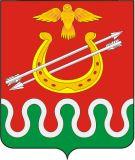 Администрация Критовского сельсоветаБоготольского района Красноярского краяПОСТАНОВЛЕНИЕс. Критово 24.09. 2019 года                                                                                       № 64-П         О внесении изменений в постановления Администрации Критовского сельсовета от 11.10.2013 № 33-П «Об утверждении примерного Положения об оплате труда работников органов местного самоуправления,  муниципальных учреждений Критовского сельсовета»В соответствии с Трудовым кодексом Российской Федерации, Федеральным законом от 06.10.2003 № 131-ФЗ «Об общих принципах организации местного самоуправления в Российской Федерации», Законом Красноярского края от 29.10.2009 № 9-3864 «О системах оплаты труда работников краевых государственных учреждений», Решением Критовского сельского Совета депутатов от 22.05.2012 № 23-87 «Об утверждении Положения о системах оплаты труда работников муниципальных учреждений»,ПОСТАНОВЛЯЮ:        1. Внести в постановление Администрации Критовского сельсовета от  11.10.2013 № 33-П «Об утверждении примерного Положения об оплате труда работников органов местного самоуправления,  муниципальных учреждений Критовского сельсовета  Боготольского района» (в ред. от 01.10.2014 № 36-П, от 07.05.2015 № 25-П, от 21.12.2016 № 127-П, от 19.12.2017 № 59-П) следующие изменения:       1.1. В примерном положении об оплате труда работников органов местного самоуправления муниципальных учреждений Критовского сельсовета ( далее- Положение)         Раздел 2.         Абзац второй п.2.1 изложить в следующей редакции:«должности отнесенные в ПКГ «Общеотраслевые должности служащих первого уровня» рублей:1 квалификационный уровень                                     3099;2 квалификационный уровень                                     3269.должности, отнесенные к ПКГ "Общеотраслевые должности служащихвторого уровня", рублей:1 квалификационный уровень                                     3439;2 квалификационный уровень                                     3779;                                                                                                                                                                                                                                                                                                                       3 квалификационный уровень                                     4152;4 квалификационный уровень                                     5240;5 квалификационный уровень                                     5919.должности, отнесенные к ПКГ "Общеотраслевые должности служащихтретьего уровня", рублей:1 квалификационный уровень                                     3779;                                                                                                                         2 квалификационный уровень                                     4152;3 квалификационный уровень                                     4558;4 квалификационный уровень                                     5479;5 квалификационный уровень                                     6397.должности, отнесенные к ПКГ "Общеотраслевые должности служащихчетвертого уровня", рублей:1 квалификационный уровень                                     6875;2 квалификационный уровень                                     7965;3 квалификационный уровень                                     8577     Абзац второй п.2.2. изложить в следующей редакции: Должности, отнесенные в ПКГ «Общеотраслевые профессии рабочих первого уровня» рублей:1 квалификационный уровень                                     2662;2 квалификационный уровень                                     2790.должности,  отнесенные к ПКГ "Общеотраслевые профессии рабочихвторого уровня", рублей:1 квалификационный уровень                                     3099;2 квалификационный уровень                                     3779;3 квалификационный уровень                                     4152;4 квалификационный уровень                                     5002.            2. Контроль за исполнением Постановления оставляю за собой.3. Разместить на официальном сайте администрации Боготольского района в сети интернет www.bogotol-r.ru на странице Критовского сельсовета.4. Постановление вступает в силу в день, следующий за днем, его официального опубликования в периодическом печатном издании «Критовский вестник»  и распространяется на правоотношения, возникшие с 1 октября 2019 года. .Глава сельсовета                                                                                   А. В. ВоловниковПриложение  к  постановлению администрации Критовского сельсоветаот 24.09.2019 № 64-ППРИМЕРНОЕ ПОЛОЖЕНИЕ ОБ ОПЛАТЕ ТРУДА  РАБОТНИКОВ ОРГАНОВ МЕСТНОГО САМОУПРАВЛЕНИЯ, МУНИЦИПАЛЬНЫХ УЧРЕЖДЕНИЙ   КРИТОВСКОГО СЕЛЬСОВЕТА( в редакции Постановления в ред. от 01.10.2014 № 36-П, от 07.05.2015 № 25-П, от 21.12.2016 № 127-П, от 19.12.2017 № 59-П)1.ОБЩИЕ ПОЛОЖЕНИЯ1.1 Примерное положение об оплате труда работников органов местного самоуправления,  муниципальных учреждений  Критовского сельсовета, Боготольского района (далее – Примерное положение) разработано на основании Закона Красноярского края от 29.10.2009 № 9-3864 «О системах оплаты труда работников краевых государственных учреждений» (в редакции от 04.04.2013),   Решением  Критовского сельского Совета депутатов от 22.05.2012 № 23-87 «Об утверждении Положения о системах оплаты труда работников районных муниципальных учреждений», в соответствии с Постановлением  Правительства Красноярского края от 19.11.2009 № 586-п» (в редакции от 17.09.2013 № 37-129),  и регулирует порядок оплаты труда работников органов муниципальной власти, не являющихся лицами, занимающими муниципальные должности, муниципальными служащими, работников муниципальных учреждений  Критовского сельсовета.1.2 Примерное положение включает в себя:минимальные размеры окладов (должностных окладов), ставок заработной платы, определяемые по квалификационным уровням профессиональных квалификационных групп и отдельным должностям, не включенным в профессиональные квалификационные группы, а также условия, при которых размеры окладов (должностных окладов), ставок заработной платы устанавливаются выше минимальных размеров окладов (должностных окладов), ставок заработной платы; виды выплат компенсационного характера, размеры и условия их осуществления.2. МИНИМАЛЬНЫЕ РАЗМЕРЫ ОКЛАДОВ (ДОЛЖНОСТНЫХ ОКЛАДОВ), СТАВОК ЗАРАБОТНОЙ ПЛАТЫ, ОПРЕДЕЛЯЕМЫЕ ПО КВАЛИФИКАЦИОННЫМ УРОВНЯМ ПРОФЕССИОНАЛЬНЫХ КВАЛИФИКАЦИОННЫХ ГРУПП И ОТДЕЛЬНЫМ ДОЛЖНОСТЯМ, НЕ ВКЛЮЧЕННЫМ В ПРОФЕССИОНАЛЬНЫЕ КВАЛИФИКАЦИОННЫЕ ГРУППЫ2.1. Минимальные размеры окладов (должностных окладов), ставок заработной платы по общеотраслевым должностям руководителей, специалистов и служащих устанавливаются на основе отнесения занимаемых ими должностей к квалификационным уровням ПКГ, утвержденным Приказом Министерства здравоохранения и социального развития Российской Федерации от 29.05.2008 N 247н "Об утверждении профессиональных квалификационных групп общеотраслевых должностей руководителей, специалистов и служащих":должности, отнесенные к ПКГ "Общеотраслевые должности служащихпервого уровня", рублей:1 квалификационный уровень                                     3099;2 квалификационный уровень                                     3269.должности, отнесенные к ПКГ "Общеотраслевые должности служащихвторого уровня", рублей:1 квалификационный уровень                                     3439;2 квалификационный уровень                                     3779;                                                                                                                                                                                                                                                                                                                       3 квалификационный уровень                                     4152;4 квалификационный уровень                                     5240;5 квалификационный уровень                                     5919.должности, отнесенные к ПКГ "Общеотраслевые должности служащихтретьего уровня", рублей:1 квалификационный уровень                                     3779;                                                                                                                         2 квалификационный уровень                                     4152;3 квалификационный уровень                                     4558;4 квалификационный уровень                                     5479;5 квалификационный уровень                                     6397.должности, отнесенные к ПКГ "Общеотраслевые должности служащихчетвертого уровня", рублей:1 квалификационный уровень                                     6875;2 квалификационный уровень                                     7965;3 квалификационный уровень                                     8577.2.2. Минимальные размеры окладов (должностных окладов), ставок заработной платы по должностям общеотраслевых профессий рабочих устанавливаются на основе отнесения занимаемых ими должностей к квалификационным уровням ПКГ, утвержденным Приказом Министерства здравоохранения и социального развития Российской Федерации от 29.05.2008 N 248н "Об утверждении профессиональных квалификационных групп общеотраслевых профессий рабочих":должности,  отнесенные к ПКГ "Общеотраслевые профессии рабочихпервого уровня", рублей:1 квалификационный уровень                                     2662;2 квалификационный уровень                                     2790.должности,  отнесенные к ПКГ "Общеотраслевые профессии рабочихвторого уровня", рублей:1 квалификационный уровень                                     3099;2 квалификационный уровень                                     3779;3 квалификационный уровень                                     4152;4 квалификационный уровень                                     5002.2.3. Минимальные размеры окладов (должностных окладов), ставок заработной платы водителей увеличиваются при условии наличия квалификационной категории с учетом классности в следующих размерах:на 25% - за первый класс;на 10% - за второй класс.2.4. Начисление выплат компенсационного характера и персональных стимулирующих выплат осуществляется от оклада (должностного оклада), ставки заработной платы без учета его увеличения, предусмотренного пунктом 2.3 настоящего Положения.3. ВИДЫ, РАЗМЕРЫ И УСЛОВИЯ ОСУЩЕСТВЛЕНИЯ ВЫПЛАТКОМПЕНСАЦИОННОГО ХАРАКТЕРА3.1. Работникам учреждений устанавливаются следующие виды выплат компенсационного характера:выплаты работникам, занятым на тяжелых работах, работах с вредными и (или) опасными и иными особыми условиями труда;выплаты за работу в условиях, отклоняющихся от нормальных (при выполнении работ различной квалификации, совмещении профессий (должностей), сверхурочной работе, работе в ночное время и при выполнении работ в других условиях, отклоняющихся от нормальных);выплаты за работу в местностях с особыми климатическими условиями.3.2. Выплаты работникам учреждений, занятым на тяжелых работах, работах с вредными и (или) опасными и иными особыми условиями труда, устанавливаются руководителями учреждений с учетом мнения представительного органа работников в порядке, установленном статьей 372 Трудового кодекса Российской Федерации, в размере до 24 процентов от оклада (должностного оклада), ставки заработной платы.3.3. Выплаты за работу в условиях, отклоняющихся от нормальных (при выполнении работ различной квалификации, совмещении профессий (должностей), сверхурочной работе, работе в ночное время и при выполнении работ в других условиях, отклоняющихся от нормальных), предусматривают:доплату за совмещение профессий (должностей);доплату за расширение зон обслуживания;доплату за увеличение объема работы или исполнение обязанностей временно отсутствующего работника без освобождения от работы, определенной трудовым договором;доплату за работу в ночное время;доплату за работу в выходные и нерабочие праздничные дни;доплату за сверхурочную работу.3.3.1. Размер доплат, указанных в абзацах 2, 3, 4 пункта 3.3, определяется по соглашению сторон трудового договора с учетом содержания и (или) объема дополнительной работы.3.3.2. Доплата за работу в ночное время производится работникам учреждений за каждый час работы в ночное время. Ночным считается время с 22 часов вечера до 6 часов утра.Размер доплаты составляет 35 процентов части оклада (должностного оклада), ставки заработной платы за час работы работника в ночное время.3.3.3. Работникам учреждений, привлекавшимся к работе в выходные и нерабочие праздничные дни, устанавливается повышенная оплата в соответствии со статьей 153 Трудового кодекса Российской Федерации.3.3.4. Работникам учреждений, привлекавшимся к сверхурочной работе, устанавливается повышенная оплата в соответствии со статьей 152 Трудового кодекса Российской Федерации.3.4. В случаях, определенных законодательством Российской Федерации и Красноярского края, к заработной плате работников учреждений устанавливается районный коэффициент и процентная надбавка к заработной плате за стаж работы в районах Крайнего Севера и приравненных к ним местностях или надбавка за работу в местностях с особыми климатическими условиями.